Школьный этап Всероссийской олимпиады школьников по АСТРОНОМИИ2019 - 2020 учебный год6 классВремя выполнения - 60 минут                       Максимальное количество - 24 балла1.Кроссворд (9 баллов)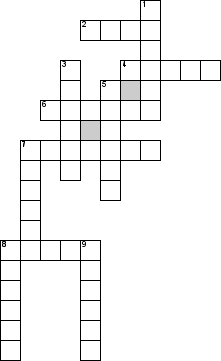 По горизонтали2. В голубой станице девица круглолица. Ночью ей не спится - в зеркало глядится4. Над бабушкиной избушкой висит хлеба краюшка6. Летит жар-птица - хвостом гордится7. Специальный космический есть аппарат,Сигналы на Землю он шлет всем подряд,И как одинокий путникЛетит по орбите ... 8. Кто в году четыре раза переодевается?По вертикали1. Чудо-птица, алый хвост Прилетела в стаю звезд3. У меня в ладонях страны, Реки, горы, океаны. Догадались, в чём тут фокус? Я держу руками5. Самый широкий мост Санкт-Петербурга7. Бродит одиноко огненное око. Всюду, где бывает, взглядом согревает8. Рассыпали к ночи золотое зерно, глянули по-утру - нет ничего9. Первый месяц года2. Вокруг Поттера за 365 дней (6 баллов)   В книге Дж. Роулинг «Гарри Поттер и философский камень» перечислены предметы, необходимые ученикам Школы чародейства и волшебства «Хогвартс». Оказалось, что юным волшебникам, среди прочего требуются телескопы, поскольку они будут изучать астрономию. «Каждую среду ровно в полночь они приникали к телескопам, изучали звездное небо, записывали названия разных звезд и запоминали, как движутся планеты». Вопрос: если каждый раз наблюдения проводились в одно и то же время, то как же могли ученики изучить разные звезды?3. Почемучка (5 баллов)    Один ученик, отвечая на вопрос, почему на Земле происходит смена времен года, ответил: «Летом наша планета находится ближе к Солнцу, поэтому лучше прогревается, а зимой дальше, поэтому становится холоднее». Прав ли ученик? Если нет, то почему. 4. Загадка (4 балла)1)Освещает ночью путь, Звездам не дает заснуть,Пусть все спят ей не до сна,В небе светит нам…2)В телескоп скорей взглянитеОн гуляет по орбите.Там начальник он над всеми,Больше всех других планет.В нашей солнечной системе никого крупнее нет.3)На планете синей-синей, Дует ветер очень сильный.Холодно на ней весьма,Газ, вода и много льда.4)Чтобы глаз вооружитьИ со звездами дружить,Млечный путь увидеть чтоб,Нужен мощный…